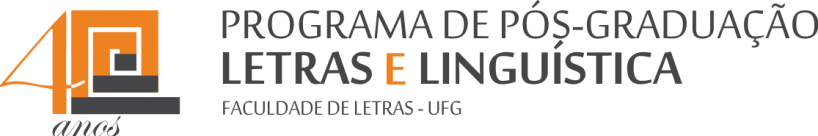 CARTÃO DE IDENTIFIÇÃOCARTÃO DE IDENTIFIÇÃONÚMERO DE INSCRIÇÃONÚMERO DE INSCRIÇÃOCANDIDATO(A)CANDIDATO(A)N° do CPFN° do CPFINSCRIÇÃO NO PROCESSO SELETIVO-2016 MESTRADO                                                                 DOUTORADOINSCRIÇÃO NO PROCESSO SELETIVO-2016 MESTRADO                                                                 DOUTORADOE-MAIL E-MAIL ÁREA DE CONCENTRAÇÃO(     ) Estudos Literários(     ) Estudos LinguísticosLINHA DE PESQUISALP:LÍNGUA(S) ESTRANGEIRA(S)ASSINATURA DO(A) CANDIDATO(A)ENCARREGADO DA INSCRIÇÃO